COMPOSIZIONE DELLA CLASSECASI PARTICOLARI (NO DSAp – NO Disabilità 104)Analisi  della  situazione  FINALE del  contesto  classeSVOLGIMENTO DELLA PROGRAMMAZIONEAMBIENTI DI APPRENDIMENTO – MEZZI E STRUMETI DADRAPPORTI CON LE FAMIGLIEVERIFICA E VALUTAZIONE6. L’EQUIPE PEDAGOGICAData…………………………RELAZIONE COORDINATA FINALE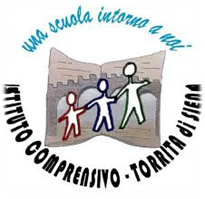 SCUOLA PRIMARIAPLESSO di _____________ 	Classe __   -   Sez. __Anno scolastico ……..PLESSO di _____________ 	Classe __   -   Sez. __Anno scolastico ……..PLESSO di _____________ 	Classe __   -   Sez. __Anno scolastico ……..INDICE:													Composizione della classe									   Analisi della situazione finale										Svolgimento della programmazioneRapporti con le famiglieVerifica e valutazioneVerifica progettiL’equipe pedagogicaINDICE:													Composizione della classe									   Analisi della situazione finale										Svolgimento della programmazioneRapporti con le famiglieVerifica e valutazioneVerifica progettiL’equipe pedagogicaINDICE:													Composizione della classe									   Analisi della situazione finale										Svolgimento della programmazioneRapporti con le famiglieVerifica e valutazioneVerifica progettiL’equipe pedagogicaTotale AlunniFemmineMaschi  Tempo Scuola Religione CattolicaAttività Alternativa  Studio assistitoEnt.post/usc.ant.BESBESBESn.n.n.n.n.n.n.n.Disturbi evolutivi specifici (DSA, ADHD/DOP):Svantaggio (socio-economico, linguistico-culturale, comportamentale-relazionale, altro):Disabilità Certificate (L.104) n.n.n.n.n.n.n.n.n.n.n.Alunno Difficoltà scolastiche riscontrateDati emersi da eventuali relazioni di enti accreditati e non1-------------------------------------------2-------------------------------------------3-------------------------------------------4-------------------------------------------5-------------------------------------------1-------------------------------------------2-------------------------------------------3-------------------------------------------4-------------------------------------------5-------------------------------------------Legenda delle difficoltà riscontrate:Ritmi di apprendimento lentiSituazione familiare difficileMotivi di saluteSvantaggio socio-culturaleScarsa motivazione allo studioDifficoltà di relazione con i coetanei e/o adulti1-------------------------------------------2-------------------------------------------3-------------------------------------------4-------------------------------------------5-------------------------------------------Si può affermare che gli alunni hanno mostrato nei confronti delle discipline un atteggiamento molto positivo          abbastanza positivo          non sempre positivoed hanno partecipato in modo  attivo                      abbastanza attivo             poco attivo  	       altro………………………………………Le competenze educativo-didattiche generali sono state 		 pienamente acquisite da tutti gli alunni                   pienamente acquisite da quasi tutti gli alunni  sufficientemente acquisite da tutti gli alunni            sufficientemente acquisite da quasi tutti gli alunni   altro ……………………………………………………………….La preparazione della classe è   buona       soddisfacente      accettabile       complessivamente accettabile          altro……………………La programmazione è stata svolta  completamente          parzialmente,  a causa di ………………………………………………………………………………………….Gli obiettivi generali delle discipline sono stati perseguiti giungendo, in relazione ai diversi livelli di partenza e alle capacità individuali, a risultati complessivamente   molto positivi             positivi            abbastanza positivi        altro ……………………………………..Il lavoro di recupero per gli alunni in difficoltà è stato svolto 	    prevalentemente in classe durante le ore di lezione      a piccoli gruppi      mediante lavoro individuale    altro…………………………………………….Ci si è avvalsi di altre figure………………………………………………………………………………………………………………..I rapporti con le famiglie sono stati:  frequenti	  abbastanza frequenti       poco frequenti         saltuari       altro………………………….La collaborazione delle famiglie è stata prevalentemente di tipo:  costruttivo e collaborativo        formale	        poco produttivo       altro………………………..Modalità di comunicazione alle famiglie Colloqui collegiali pomeridiani Colloqui individualiLe verifiche sono state sistematiche e coerenti, collocate al termine di ogni unità di lavoro e adeguate a quanto proposto. Sono state attuate con modalità diverse, così da rilevare i livelli di competenza relativi alle abilità da attivare, sotto forma di :  	 prove orali	       scritte           pratiche	          altro ………………….La valutazione è stata espressa in modo chiaro e univoco, utilizzando i giudizi sintetici previsti dalla scheda, in base agli indicatori stabiliti collegialmente. Per la valutazione intesa in senso formativo si è tenuto conto della valutazione delle verifiche, dei progressi compiuti rispetto alla situazione di partenza, dell’impegno, del comportamento, del senso di responsabilità.ItalianoInglese Storia TecnologiaGeografia Ed. FisicaMatematicaArte e Immagine ScienzeMusica Religione Ed. civicaSostegnoAtt. Alternativa alla R.C.